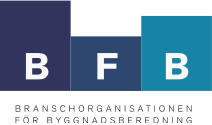 Anmälan till kurs om sanering av PCB i byggnader 6 – 7 november 2018Anmäl dig senast den 19 oktober 2018.OBS! Anmälan är bindande efter den 19 oktober 2018.Vänligen skriv in de sex första siffrorna i personnumret. Vi behöver det för intygen ni kommer få!NamnPersonnumrets sex första siffrorFöretag/OrganisationFakturaadressFakturareferens/ID MobiltelefonE-post